UMOWA (wzór)Zawarta dnia …………………… w Piasecznie pomiędzy: Gminą Piaseczno, ul. Kościuszki 5, 05-500 Piaseczno, NIP: 123-12-10-962, REGON: 015891289, reprezentowaną przez II Zastępcę Burmistrza Miasta i Gminy Piaseczna – Roberta Widzazwaną w dalszej części umowy „Zamawiającym”, a ……………………………………… z siedzibą w ……………………………………….., zarejestrowanym w ……………………………… pod numerem …………………………., posiadającym REGON: …………………… oraz NIP: ……………..………., reprezentowanym przez: …………………………………….…………………… ………………………………………………………………………………………………………...……………….., zwanym dalej „Wykonawcą”, zwanymi dalej „Stronami”, z pominięciem przepisów ustawy z dnia 11 września 2019 r. Prawo Zamówień Publicznych (wartość zamówienia poniżej kwoty, o której mowa w art. 2 ust. 1 pkt 1 tej ustawy, o następującej treści:§ 1Przedmiot UmowyPrzedmiotem umowy jest zakup i dostawa 2 szt. fabrycznie nowych, monitorów zewnętrznych przeznaczonych do wyświetlania informacji pasażerskiej w wiatach przystankowych Zamawiającego (określanych dalej łącznie jako: „Sprzęt”) wraz z minimum 24 miesięczną gwarancją na każdą sztukę Sprzętu elektronicznego, zgodnie ze specyfikacją zawartą w Opisie Przedmiotu Zamówienia (OPZ), stanowiącym załącznik nr 1 do Umowy, realizowana w ramach zadania budżetowego „Zakup i montaż tablic przystankowych”, zadanie nr IM-IN1Jeśli producent sprzętu określonego w ust. 1 deklaruje dłuższy okres gwarancji niż 24 miesiące to strony ustalają, że właściwym okresem gwarancji na dostarczony sprzęt jest okres gwarancji zaproponowany przez producenta.Strony ustalają, że miejscem docelowym dostaw, o których mowa w ust. 1 niniejszego paragrafu, jest siedziba Referatu Innowacji Miejskich Urzędu Miasta i Gminy Piaseczno, ul. Puławska 5, 05-500 Piaseczno.§ 2Oświadczenia i zobowiązania WykonawcyWykonawca oświadcza, że posiada wszelkie uprawnienia do wykonania przedmiotu Umowy, a zawarcie przez niego Umowy dla swej skuteczności nie wymaga zgody lub działania jakichkolwiek osób trzecich lub organów. W przypadku zgłoszenia wobec Zamawiającego jakichkolwiek roszczeń z tytułu naruszenia wyżej wymienionych praw, Wykonawca zwolni Zamawiającego z odpowiedzialności wynikającej z naruszenia i pokryje wszelkie poniesione przez Zamawiającego koszty. W przypadku wszczęcia postępowania sądowego przeciwko Zamawiającemu z tytułu wyżej wymienionego naruszenia, Wykonawca przystąpi do procesu na prawach strony.Wykonawca zobowiązuje się wykonać przedmiot Umowy zgodnie z najlepszą wiedzą profesjonalną i najwyższą starannością wymaganą od profesjonalisty posiadającego doświadczenie w świadczeniu tego typu dostaw porównywalnych pod względem rozmiaru, zakresu i złożoności.Wykonawca oświadcza, że sprzęt, o którym mowa w § 1 ust. 1 Umowy jest fabrycznie nowy 
i przystosowany do dystrybucji na rynek Polski, kompletny, wraz z potrzebnymi do działania przewodami, posiada wymagane prawem atesty i certyfikaty oraz nie wymaga żadnych dodatkowych nakładów i jest gotowy do pracy.Wykonawca jest zobowiązany wykonać przedmiot Umowy wyłącznie przy pomocy wykwalifikowanych pracowników, dysponujących odpowiednim doświadczeniem niezbędnym ze względu na przedmiot Umowy.Wykonawca ponosi odpowiedzialność za działania lub zaniechania koordynatorów Umowy Wykonawcy oraz wszelkich innych osób, którymi posługuje się przy wykonywaniu przedmiotu Umowy oraz podwykonawców, jak za swoje własne działania lub zaniechania.Wszystkie koszty związane z wykonaniem Umowy, w szczególności koszty transportu (krajowego i zagranicznego), koszty ubezpieczenia (w kraju i za granicą), koszty czynności związanych z przygotowaniem dostawy, opakowaniem i zabezpieczeniem, koszty związane z samą dostawą, koszty przeniesienia Sprzętu, o którym mowa w § 1 ust. 1 Umowy, według wskazań Zamawiającego, a ponadto wszelkie inne koszty, w tym opłaty celne i graniczne, niewymienione w niniejszym ustępie, a konieczne do wykonania Umowy, obciążają Wykonawcę. Wykonawca ponosi ryzyko utraty bądź uszkodzenia Sprzętu, o którym mowa w § 1 ust. 1 Umowy, do czasu podpisania przez Zamawiającego Protokołu Odbioru - bez uwag. § 3Osoby odpowiedzialne za realizację Umowy i podwykonawcyDo składania w imieniu Zamawiającego oświadczeń i wykonywania wszelkich czynności w zakresie dotyczącym przedmiotu Umowy upoważniony jest Robert Tworzydło - koordynator Umowy po stronie Zamawiającego. Koordynator Umowy po stronie Zamawiającego upoważniony jest do dokonywania zgłoszeń serwisowych oraz do podpisywania protokołów odbioru zgodnie z postanowieniami Umowy, a także do rozwiązywania bieżących problemów związanych z jej realizacją. Zmiana koordynatora Umowy po stronie Zamawiającego nie stanowi zmiany Umowy i staje się skuteczna z chwilą pisemnego powiadomienia Wykonawcy o takiej zmianie ze wskazaniem nowego koordynatora.Dane kontaktowe koordynatora Umowy po stronie Zamawiającego: email: robert.tworzydlo@piaseczno.eutelefon: 22 726 80 49,Koordynatorzy Umowy po stronie Wykonawcy.Do składania w imieniu Wykonawcy oświadczeń i wykonywania wszelkich czynności w zakresie dotyczącym przedmiotu Umowy upoważniony jest …………….  Do przyjmowania zgłoszeń serwisowych upoważniony jest ……………………… Do sporządzania protokołu odbioru zgodnie z wymaganiami Umowy, a także do rozwiązywania bieżących problemów związanych z jej realizacją upoważniony jest ………………………….. Zmiana koordynatorów Umowy po stronie Wykonawcy nie wymaga zmiany niniejszej Umowy i staje się skuteczna z chwilą pisemnego powiadomienia Zamawiającego o takiej zmianie ze wskazaniem nowego koordynatora. Dane kontaktowe koordynatorów Umowy po stronie Wykonawcy: email: ……………………	telefon: …………………	telefon komórkowy: ……………….email: ……………………	telefon: …………………	telefon komórkowy: ……………….email: ……………………	telefon: …………………	telefon komórkowy: ……………….Koordynatorzy Umowy nie są uprawnieni do składania oświadczeń woli w imieniu Strony, którą reprezentują, w zakresie wykraczającym poza przedmiot Umowy określony w § 1 Umowy, bez odrębnego umocowania. W sytuacji, gdy okaże się to niezbędne do należytej realizacji Umowy, Wykonawca zobowiązany jest do oddelegowania koordynatora Umowy po stronie Wykonawcy do uczestniczenia w procedurze odbioru określonej w § 4 Umowy, na każdorazowy wniosek Zamawiającego. Wniosek, o którym mowa w zdaniu poprzednim, Zamawiający powinien przesłać Wykonawcy za pośrednictwem poczty elektronicznej koordynatora Umowy po stronie Wykonawcy. § 4Warunki realizacji dostawDostawa, o której mowa w § 1 ust. 1 Umowy, będzie zrealizowana jednorazowo w terminie do dnia 20.12.2021r.Potwierdzeniem realizacji przedmiotu umowy, będzie sporządzony przez Wykonawcę i doręczony Zamawiającemu wraz z przedmiotem Zamówienia protokół odbioru, zwany w dalszej części Umowy „Protokołem Odbioru”. Wzór Protokołu Odbioru stanowi załącznik Nr 3 do Umowy.W terminie trzech dni od momentu dostarczenia Zamawiającemu przedmiotu umowy określonego w § 1 ust. 1, Zamawiający zobowiązany jest do podpisania Protokołu Odbioru i przyjęcia przedmiotu Zamówienia lub w przypadku, gdy przedmiot Zamówienia zawiera wady lub w inny sposób odbiega od wymagań określonych w Umowie i/lub w załącznikach do Umowy - odmowy podpisania Protokołu Odbioru i zgłoszenia zastrzeżeń do całości lub części przedmiotu Zamówienia.W terminie czterech dni od dnia zgłoszenia zastrzeżeń przez Zamawiającego, Wykonawca zobowiązuje się do usunięcia zastrzeżeń, bez prawa do naliczenia z tego tytułu dodatkowego wynagrodzenia. Usunięcie zgłoszonych przez Zamawiającego zastrzeżeń zostanie potwierdzone kolejnym Protokołem Odbioru zgodnie z postanowieniami niniejszego paragrafu.Podpisany przez Zamawiającego Protokół Odbioru będzie stanowił potwierdzenie prawidłowego wykonania Umowy (Protokół Odbioru - bez uwag). Strony ustalają, że podpisanie przez Zamawiającego Protokołu Odbioru – bez uwag, potwierdzającego prawidłowe wykonanie Zamówienia nie zwalnia Wykonawcy z roszczeń z tytułu rękojmi i gwarancji sprzętu dostarczonego w ramach danego Zamówienia. § 5Gwarancja Na dostarczony sprzęt Wykonawca udziela gwarancji zgodnie z §1 ust. 1, z zastrzeżeniem dalszych postanowień niniejszego paragrafu.Bieg terminu gwarancji rozpoczyna się od dnia podpisania Protokołu Odbioru przez Zamawiającego, zgodnie z § 4 Umowy. Wszelkie awarie wchodzące w zakres usług gwarancyjnych, o których mowa w niniejszym paragrafie, należy zgłaszać, za pośrednictwem poczty elektronicznej na adres Wykonawcy, telefonicznie lub faksem, tj.: mail ………………….., tel. …………………., Dokonanie zgłoszenia awarii zostanie potwierdzone przez Wykonawcę poprzez wysłanie stosownej wiadomości e-mail do Zamawiającego, zawierającej numer awarii, w terminie nie dłuższym niż 1 dzień, od momentu zgłoszenia awarii przez Zamawiającego. Czas usunięcia awarii wynosi 30 dni i mierzony jest od chwili przyjęcia zgłoszenia przez Wykonawcę. Jeśli Wykonawca w ciągu 1 dnia od wysłania zgłoszenia przez Zamawiającego nie potwierdzi przyjęcia zgłoszenia czternastodniowy termin na usunięcie awarii mierzony będzie od dnia następnego po dokonaniu zgłoszenia przez Zamawiającego.Jeżeli usługi gwarancyjnej, o której mowa w niniejszym paragrafie, nie będzie można wykonać w miejscu użytkowania sprzętu, Wykonawca zapewni, że zostanie ona dokonana u producenta lub w serwisie posiadającym autoryzację producenta.…./nazwa serwisu i adres na terenie Polski do uzupełnienia przy zawarciu umowy/.  Wykonawca odbierze, a po wykonanej usłudze dostarczy reklamowany sprzęt do miejsca, o którym mowa w § 1 ust. 3 Umowy. W każdym przypadku transport, załadunek i wyładunek sprzętu z/do miejsca dostawy, o którym mowa w § 1 ust. 1 Umowy, wykonane zostaną w całości na koszt i ryzyko Wykonawcy.Wykonanie każdej z usług gwarancyjnych, o których mowa w niniejszym paragrafie, zostanie potwierdzone protokołem naprawy, zwanym w dalszej części Umowy „Protokołem Naprawy”, podpisanym przez Strony. Wzór Protokołu Naprawy stanowi załącznik nr 4 do Umowy.W sytuacji, o której mowa w ust. 4 niniejszego paragrafu, okres gwarancji zostanie wydłużony o czas naprawy wskazany w Protokole Naprawy, a w przypadku wymiany sprzętu, w którym stwierdzono wady, na fabrycznie nowy, wolny od wad, okres gwarancji liczony będzie na nowo od dnia podpisania Protokołu Naprawy. Wykonanie przez Zamawiającego uprawnień z tytułu gwarancji nie wpływa na odpowiedzialność Wykonawcy z tytułu rękojmi. Zamawiający może wykonywać uprawnienia z rękojmi niezależnie od uprawnień wynikających z tytułu gwarancji.§ 6WynagrodzenieZa zrealizowanie przedmiotu umowy Zamawiający zapłaci Wykonawcy wynagrodzenie ryczałtowe brutto wynikające z przedstawionej oferty w kwocie ………………….. zł (słownie: …………………..) brutto,.  Wynagrodzenie, o którym mowa w ust. 1 niniejszego paragrafu, będzie płatne na podstawie dostarczonej do Zamawiającego faktury wystawionej przez Wykonawcę po podpisaniu Protokołu Odbioru - bez uwag. Płatność zostanie zrealizowana  w terminie 7 dni od dostarczenia faktury Zamawiającemu, na wskazany w fakturze VAT numer rachunku bankowego Wykonawcy, z zastrzeżeniem ust. 3 niniejszego paragrafu.Poza wynagrodzeniem naliczonym zgodnie z postanowieniami niniejszego paragrafu, Zamawiający nie jest zobowiązany do zapłaty jakichkolwiek kwot na rzecz Wykonawcy, w tym zwłaszcza kwot związanych z pokryciem poniesionych przez Wykonawcę wydatków, strat, kosztów, utraconych zysków, roszczeń, ciężarów, zabezpieczeń lub jakiegokolwiek rodzaju opłat publicznoprawnych, w tym zobowiązań celnych.Płatność wynikająca z umowy przekraczająca wartość 15 000,00 zł brutto, zgodnie z zarządzeniem Burmistrza Miasta i Gminy Piaseczno nr KB.0050.74.2019, zostanie dokonana za pośrednictwem metody podzielonej płatności. Wykonawca do celów rozliczeń powinien posiadać indywidualny rachunek vat.§ 7Odpowiedzialność za nienależytą realizację UmowyW przypadku naruszenia przez Wykonawcę postanowień Umowy, Zamawiający może odstąpić od Umowy ze skutkiem natychmiastowym, w terminie 30 (słownie: trzydziestu) dni, licząc od dnia powzięcia wiadomości o przyczynie uzasadniającej odstąpienie od Umowy ze skutkiem natychmiastowym, składając pisemne oświadczenie o odstąpieniu od Umowy. Niezależnie od uprawnienia Zamawiającego określonego w ust. 1, Zamawiający może zażądać od Wykonawcy zapłaty kar umownych w następujących przypadkach:za nieterminową realizacje przedmiotu umowy – w wysokości 0,2 % ustalonego umownego wynagrodzenia brutto za każdy rozpoczęty dzień zwłoki, licząc od terminu umownego określonego w § 4 ust. 1,za zwłokę w usunięciu wad stwierdzonych w okresie rękojmi i gwarancji w wysokości 0,2 % wynagrodzenia umownego brutto za każdy rozpoczęty dzień zwłoki ponad 30 dniowy termin na usunięcie awarii określony w § 5 ust. 4 za odstąpienie od umowy przez Zamawiającego z przyczyn leżących po stronie Wykonawcy – w wysokości 10 % wynagrodzenia umownego brutto określonego w § 6 ust. 1.Zapłata kar umownych, o których mowa w ust. 2 niniejszego paragrafu, nie pozbawia Zamawiającego prawa dochodzenia odszkodowania w kwocie przekraczającej wysokość kary umownej na zasadach ogólnych.Wykonawca zobowiązany jest do zapłaty kary umownej w terminie 7 dni od wystąpienia przez Zamawiającego z żądaniem zapłaty. § 8Postanowienia końcoweOsoby podpisujące Umowę oświadczają, że są umocowane do podpisywania i składania oświadczeń woli w imieniu Strony, którą reprezentują i że umocowanie to nie wygasło w dniu zawarcia Umowy.Nieważność lub niewykonalność któregokolwiek z postanowień niniejszej Umowy nie powoduje nieważności lub niewykonalności całej Umowy. Wszelkie spory powstałe w związku z realizacją Umowy, których Stronom nie uda się rozstrzygnąć polubownie, będą rozstrzygane przez właściwy sąd powszechny właściwy według siedziby Zamawiającego. Wszystkie zmiany lub uzupełnienia postanowień Umowy wymagają formy pisemnej pod rygorem nieważności, z zastrzeżeniem § 3 ust. 1, ust. 3 Umowy, z wyłączeniem formy elektronicznej. W przypadku zawiadomień dokonywanych za pośrednictwem listu poleconego lub przesyłki kurierskiej, terminy wynikające z Umowy Strony uznają za dokonane w dniu nadania listu poleconego lub przesyłki kurierskiej. W przypadku wystąpienia okoliczności niezależnych od Strony tj. w przypadku działania siły wyższej uniemożliwiającej należytą realizację Umowy przez którąkolwiek ze Stron, Stronę będącą pod wpływem takich okoliczności usprawiedliwia się z niewykonania zobowiązania wynikającego z Umowy na czas trwania i w zakresie działania danej okoliczności.Załączniki do Umowy stanowią jej integralną część:Załącznik nr 1: Opis przedmiotu zamówienia (OPZ),Załącznik nr 2: Kopia Formularza Oferty Wykonawcy,Załącznik nr 3: Protokół Odbioru (wzór),Załącznik nr 4: Protokół Naprawy (wzór). Umowę sporządzono w 3 (słownie: trzech) jednobrzmiących egzemplarzach, 2 (słownie: dwa) dla Zamawiającego i 1 (słownie: jeden) dla Wykonawcy.     	 Zamawiający:						Wykonawca:Załącznik nr 3 do Umowy z dnia………………….- Protokół Odbioru (wzór).Protokół OdbioruNiniejszy protokół podpisany został w ……………………. w dniu ………………., pomiędzy Gminą Piaseczno, zwaną dalej Zamawiającym, a ……………………………………, zwaną/zwanym dalej Wykonawcą. Zważywszy, że na podstawie umowy zawartej w dniu ……………., zwanej dalej Umową, Wykonawca zobowiązał się do dostawy 2 szt. monitorów zewnętrznych przeznaczonych do wyświetlania informacji pasażerskiej w wiatach przystankowych, o których mowa w § 1 ust. 1 tejże Umowy, Strony niniejszym stwierdzają co następuje: W dniu …………. Wykonawca dostarczył, a Zamawiający dokonuje odbioru przedmiotu umowy o którym mowa w § 1 ust. 1 Umowy i potwierdza jego prawidłową realizację.Niniejszy Protokół Odbioru został sporządzony w 2 (słownie: dwóch) jednobrzmiących egzemplarzach, po jednym dla każdej ze Stron.Uwagi: ………………………………………………………………………………………………………………………………………………………………………………………………………………………………………………………………………………………………………………………………………………………………………Zamawiający: 								Wykonawca:Załącznik nr 4 do Umowy z dnia …………………  - Protokół Naprawy (wzór).Protokół NaprawyNiniejszy protokół podpisany został w ……………………. w dniu ………………., pomiędzy Gminą Piaseczno, zwaną dalej Zamawiającym, a ……………………………………, zwaną/zwanym dalej Wykonawcą. Zważywszy, że na podstawie umowy zawartej w dniu ……………., zwanej dalej Umową, Wykonawca zobowiązał się do dostawy 2 szt. monitorów zewnętrznych przeznaczonych do wyświetlania informacji pasażerskiej w wiatach przystankowych, o których mowa w § 1 ust. 1 tejże Umowy, Strony niniejszym stwierdzają co następuje: Z dniem ……………….……….. Wykonawca wykonał usługę gwarancyjną polegającą na …………………………………………………………………………………………………………………………………………………………………………………………………………………………………….Zamawiający niniejszym potwierdza prawidłowe wykonanie usługi gwarancyjnej, o której mowa w punkcie 1 powyżej. Niniejszy Protokół Odbioru został sporządzony w 2 (słownie: dwóch) jednobrzmiących egzemplarzach, po jednym dla każdej ze Stron.Przedstawiciel Zamawiającego:						Przedstawiciel Wykonawcy: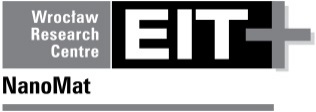 